www.eegitimim.com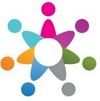    die Uhr(saat) 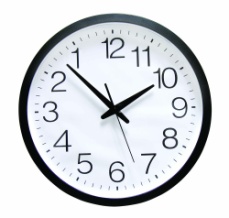 *Wie spät ist es ?(Saat kaç ?)Es ist ein (1) Uhr .*Wieviel Uhr ist es ? (Saat kaç?)Es ist zwei(2) Uhr. *Um wieviel Uhr ist es ?(Saat kaçta?)Um acht(8) Uhr . um: Saatlerden önce kullanılan –de/-da anlamı katan bir edattır. Örnek: Um 8 Uhr (Saat sekizde)Stunde : (1) saatMinute : dakika A) die offizielle Zeit :(resmi saat)   - Dijital saat olarak da adlandırılır.     -  Belirtilmek istenen saat sayı karşılığı şeklinde verilir.       - Önce saat sonra dakika söylenir.      - Kala, geçe , buçuk, çeyrek kavramları kullanılmaz. 07:25Uhr     -Es ist  sieben Uhr                           fünfundzwanzig .10:40Uhr Es ist zehn Uhr vierzig . Übungen         *Saatleri „resmi saat“ şeklinde yazıyoruz. 11:30 :.Elf...... Uhr ...dreissig...15:20 : ............ Uhr ................20:10 :............... Uhr .............01:05 :............ Uhr ............06:50 :........... Uhr ..............19:40 : ............. Uhr.............B) die inoffizielle Zeit :resmi olmayan saat - Gündelik konuşma dilinde kullanılan saat belirtme şeklidir.- Saat söylenirken şu dört kavram kullanılır:nach : geçe                Viertel : çeyrek vor : kala /var           halb : buçuk - Önce dakika sonra saat söylenir.- Buçuklu saatler ifade edilirken saat bir sonraki saate yuvarlanır :Örnek:02.30      - Es ist halb drei(3) 09:30Es ist halb zehn (10) nach / vor / halb / Viertel09.05 :  Es ist fünfnachneun . 10.55 :     -  Es ist  fünfvorelf (11). 14.15 :      -  Es ist Viertel nachzwei . 16.45 :      - Es ist Viertelvorfünf (5).   02.30 :     - Es ist halb drei(3) !    Übungen01.15 : ... Es ist Viertel nach eins......... 04.30: ...................................12.55: ...Es ist fünf vor eins................... 15.45 : ..................................20:15 : ..................................21:30 : ..................................18:50 :..................................23:55:...................................00:30:...................................22:45:....................................10:10:...................................